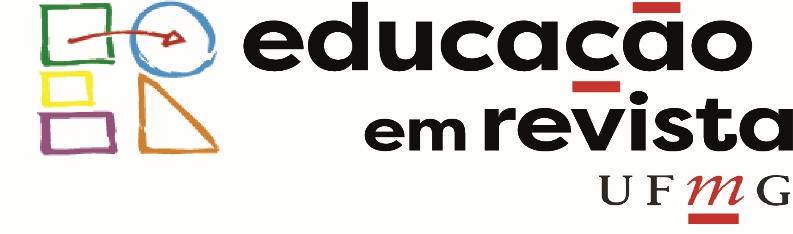 *(x )Declaramos que as abordagens e os instrumentos metodológicos utilizados obedeceram aos procedimentos éticos estabelecidos para a pesquisa científica em Ciências Humanas. Além disso, não foram omitidas informações relativas a órgãos e/ou instituições financiadores.*( x ) Ao submeter o manuscrito, concordo(amos) com a sua publicação, caso aprovado, tanto em suporte impresso como em suporte eletrônico. Cedo(emos) integralmente os direitos autorais para Educação em Revista.*( x ) Comprometo-me/comprometemo-nos a emitir pareceres para Educação em Revista, quando solicitado(s).Observação: Todos os campos marcados com asterisco nesta FOLHA DE ROSTO são de preenchimento obrigatório. Caso algum campo obrigatório esteja em branco, o manuscrito será devolvido ao autor/a para preenchimento e o artigo deverá ser submetido novamente.FOLHA DE ROSTOFOLHA DE ROSTOFOLHA DE ROSTOFOLHA DE ROSTOFOLHA DE ROSTOFOLHA DE ROSTOFOLHA DE ROSTOFOLHA DE ROSTOFOLHA DE ROSTO*TÍTULOCuidado e gerencialismo: para onde vai o trabalho das professoras*TÍTULOCuidado e gerencialismo: para onde vai o trabalho das professoras*TÍTULOCuidado e gerencialismo: para onde vai o trabalho das professoras*TÍTULOCuidado e gerencialismo: para onde vai o trabalho das professoras*TÍTULOCuidado e gerencialismo: para onde vai o trabalho das professoras*TÍTULOCuidado e gerencialismo: para onde vai o trabalho das professoras*TÍTULOCuidado e gerencialismo: para onde vai o trabalho das professoras*TÍTULOCuidado e gerencialismo: para onde vai o trabalho das professoras*TÍTULOCuidado e gerencialismo: para onde vai o trabalho das professoras*AUTORES(AS)*AUTORES(AS)*AUTORES(AS)*AUTORES(AS)*AUTORES(AS)*INSTITUIÇÃO*INSTITUIÇÃO*LINK PARA O LATTES*LINK PARA O LATTESMarília Pinto de CarvalhoMarília Pinto de CarvalhoMarília Pinto de CarvalhoMarília Pinto de CarvalhoMarília Pinto de CarvalhoFE-USPFE-USPhttp://buscatextual.cnpq.br/buscatextual/visualizacv.do?id=K4782846Z3http://buscatextual.cnpq.br/buscatextual/visualizacv.do?id=K4782846Z3Cinthia Torres ToledoCinthia Torres ToledoCinthia Torres ToledoCinthia Torres ToledoCinthia Torres ToledoFE-USPFE-USPhttp://lattes.cnpq.br/2705683437750322http://lattes.cnpq.br/2705683437750322Ivana Gonçalves de OliveiraIvana Gonçalves de OliveiraIvana Gonçalves de OliveiraIvana Gonçalves de OliveiraIvana Gonçalves de OliveiraFE-USPFE-USPhttp://buscatextual.cnpq.br/buscatextual/visualizacv.do?id=K4267828T7http://buscatextual.cnpq.br/buscatextual/visualizacv.do?id=K4267828T7Ângela Esteves ModestoÂngela Esteves ModestoÂngela Esteves ModestoÂngela Esteves ModestoÂngela Esteves ModestoFE-USPFE-USPhttp://buscatextual.cnpq.br/buscatextual/visualizacv.do?id=K4771782U4http://buscatextual.cnpq.br/buscatextual/visualizacv.do?id=K4771782U4Cláudio Marques da Silva NetoCláudio Marques da Silva NetoCláudio Marques da Silva NetoCláudio Marques da Silva NetoCláudio Marques da Silva NetoFE-USPFE-USPhttp://lattes.cnpq.br/0192988174928279http://lattes.cnpq.br/0192988174928279*TELEFONES PARA CONTATO (Autora 1)*TELEFONES PARA CONTATO (Autora 1)*TELEFONES PARA CONTATO (Autora 1)*TELEFONES PARA CONTATO (Autora 1)*TELEFONES PARA CONTATO (Autora 1)*TELEFONES PARA CONTATO (Autora 1)*TELEFONES PARA CONTATO (Autora 1)*TELEFONES PARA CONTATO (Autora 1)*TELEFONES PARA CONTATO (Autora 1)InstitucionalInstitucional11 3815-023211 3815-023211 3815-023211 3815-023211 3815-023211 3815-023211 3815-0232CelularCelular11 96170-235211 96170-235211 96170-235211 96170-235211 96170-235211 96170-235211 96170-2352ResidencialResidencial11 3062-609711 3062-609711 3062-609711 3062-609711 3062-609711 3062-609711 3062-6097*ENDEREÇO INSTITUCIONAL PARA ENVIO DE CORRESPONDÊNCIA (Será publicado em caso de aprovação do manuscrito): Av. da Universidade, 308 - São Paulo, SP*ENDEREÇO INSTITUCIONAL PARA ENVIO DE CORRESPONDÊNCIA (Será publicado em caso de aprovação do manuscrito): Av. da Universidade, 308 - São Paulo, SP*ENDEREÇO INSTITUCIONAL PARA ENVIO DE CORRESPONDÊNCIA (Será publicado em caso de aprovação do manuscrito): Av. da Universidade, 308 - São Paulo, SP*ENDEREÇO INSTITUCIONAL PARA ENVIO DE CORRESPONDÊNCIA (Será publicado em caso de aprovação do manuscrito): Av. da Universidade, 308 - São Paulo, SP*ENDEREÇO INSTITUCIONAL PARA ENVIO DE CORRESPONDÊNCIA (Será publicado em caso de aprovação do manuscrito): Av. da Universidade, 308 - São Paulo, SP*ENDEREÇO INSTITUCIONAL PARA ENVIO DE CORRESPONDÊNCIA (Será publicado em caso de aprovação do manuscrito): Av. da Universidade, 308 - São Paulo, SP*ENDEREÇO INSTITUCIONAL PARA ENVIO DE CORRESPONDÊNCIA (Será publicado em caso de aprovação do manuscrito): Av. da Universidade, 308 - São Paulo, SP*ENDEREÇO INSTITUCIONAL PARA ENVIO DE CORRESPONDÊNCIA (Será publicado em caso de aprovação do manuscrito): Av. da Universidade, 308 - São Paulo, SP*ENDEREÇO INSTITUCIONAL PARA ENVIO DE CORRESPONDÊNCIA (Será publicado em caso de aprovação do manuscrito): Av. da Universidade, 308 - São Paulo, SP*INFORMAÇÕES SOBRE O/A(OS/AS) AUTORES/AS (de acordo com a ordem de autoria).ATENÇÃO: Preenchimento obrigatório dos dados completos de todos(as) os(as) autores. Esses dados serão publicados em caso de aprovação do manuscrito.*INFORMAÇÕES SOBRE O/A(OS/AS) AUTORES/AS (de acordo com a ordem de autoria).ATENÇÃO: Preenchimento obrigatório dos dados completos de todos(as) os(as) autores. Esses dados serão publicados em caso de aprovação do manuscrito.*INFORMAÇÕES SOBRE O/A(OS/AS) AUTORES/AS (de acordo com a ordem de autoria).ATENÇÃO: Preenchimento obrigatório dos dados completos de todos(as) os(as) autores. Esses dados serão publicados em caso de aprovação do manuscrito.*INFORMAÇÕES SOBRE O/A(OS/AS) AUTORES/AS (de acordo com a ordem de autoria).ATENÇÃO: Preenchimento obrigatório dos dados completos de todos(as) os(as) autores. Esses dados serão publicados em caso de aprovação do manuscrito.*INFORMAÇÕES SOBRE O/A(OS/AS) AUTORES/AS (de acordo com a ordem de autoria).ATENÇÃO: Preenchimento obrigatório dos dados completos de todos(as) os(as) autores. Esses dados serão publicados em caso de aprovação do manuscrito.*INFORMAÇÕES SOBRE O/A(OS/AS) AUTORES/AS (de acordo com a ordem de autoria).ATENÇÃO: Preenchimento obrigatório dos dados completos de todos(as) os(as) autores. Esses dados serão publicados em caso de aprovação do manuscrito.*INFORMAÇÕES SOBRE O/A(OS/AS) AUTORES/AS (de acordo com a ordem de autoria).ATENÇÃO: Preenchimento obrigatório dos dados completos de todos(as) os(as) autores. Esses dados serão publicados em caso de aprovação do manuscrito.*INFORMAÇÕES SOBRE O/A(OS/AS) AUTORES/AS (de acordo com a ordem de autoria).ATENÇÃO: Preenchimento obrigatório dos dados completos de todos(as) os(as) autores. Esses dados serão publicados em caso de aprovação do manuscrito.*INFORMAÇÕES SOBRE O/A(OS/AS) AUTORES/AS (de acordo com a ordem de autoria).ATENÇÃO: Preenchimento obrigatório dos dados completos de todos(as) os(as) autores. Esses dados serão publicados em caso de aprovação do manuscrito.AUTOR(A) 1 Marília Pinto de CarvalhoAUTOR(A) 1 Marília Pinto de CarvalhoAUTOR(A) 1 Marília Pinto de CarvalhoAUTOR(A) 1 Marília Pinto de CarvalhoAUTOR(A) 1 Marília Pinto de CarvalhoAUTOR(A) 1 Marília Pinto de CarvalhoAUTOR(A) 1 Marília Pinto de CarvalhoAUTOR(A) 1 Marília Pinto de CarvalhoAUTOR(A) 1 Marília Pinto de CarvalhoMaior grau acadêmicoMaior grau acadêmicoMaior grau acadêmicoMaior grau acadêmicoLivre DocênciaLivre DocênciaLivre DocênciaLivre DocênciaLivre DocênciaVínculo Institucional (Universidade, faculdade, departamento)Vínculo Institucional (Universidade, faculdade, departamento)Vínculo Institucional (Universidade, faculdade, departamento)Vínculo Institucional (Universidade, faculdade, departamento)Faculdade de Educação da Universidade de São PauloFaculdade de Educação da Universidade de São PauloFaculdade de Educação da Universidade de São PauloFaculdade de Educação da Universidade de São PauloFaculdade de Educação da Universidade de São PauloORCIDORCIDORCIDORCID0000-0003-1029-40840000-0003-1029-40840000-0003-1029-40840000-0003-1029-40840000-0003-1029-4084Informações relevantes (máximo de 15 palavras)Informações relevantes (máximo de 15 palavras)Informações relevantes (máximo de 15 palavras)Informações relevantes (máximo de 15 palavras)É professora sênior e bolsista de produtividade em pesquisa nível 1 pelo CNPq.É professora sênior e bolsista de produtividade em pesquisa nível 1 pelo CNPq.É professora sênior e bolsista de produtividade em pesquisa nível 1 pelo CNPq.É professora sênior e bolsista de produtividade em pesquisa nível 1 pelo CNPq.É professora sênior e bolsista de produtividade em pesquisa nível 1 pelo CNPq.E-mail para contatoE-mail para contatoE-mail para contatoE-mail para contatomariliac@usp.brmariliac@usp.brmariliac@usp.brmariliac@usp.brmariliac@usp.brAUTOR(A) 2 Cinthia Torres ToledoAUTOR(A) 2 Cinthia Torres ToledoAUTOR(A) 2 Cinthia Torres ToledoAUTOR(A) 2 Cinthia Torres ToledoAUTOR(A) 2 Cinthia Torres ToledoAUTOR(A) 2 Cinthia Torres ToledoAUTOR(A) 2 Cinthia Torres ToledoAUTOR(A) 2 Cinthia Torres ToledoAUTOR(A) 2 Cinthia Torres ToledoMaior grau acadêmicoMaior grau acadêmicoMaior grau acadêmicoMaior grau acadêmicoMestrado em EducaçãoMestrado em EducaçãoMestrado em EducaçãoMestrado em EducaçãoMestrado em EducaçãoVínculo Institucional (Universidade, faculdade, departamento)Vínculo Institucional (Universidade, faculdade, departamento)Vínculo Institucional (Universidade, faculdade, departamento)Vínculo Institucional (Universidade, faculdade, departamento)Faculdade de Educação da Universidade de São PauloFaculdade de Educação da Universidade de São PauloFaculdade de Educação da Universidade de São PauloFaculdade de Educação da Universidade de São PauloFaculdade de Educação da Universidade de São PauloORCIDORCIDORCIDORCID0000-0002-0238-79370000-0002-0238-79370000-0002-0238-79370000-0002-0238-79370000-0002-0238-7937Informações relevantes (máximo de 15 palavras)Informações relevantes (máximo de 15 palavras)Informações relevantes (máximo de 15 palavras)Informações relevantes (máximo de 15 palavras)É doutoranda em Educação e bolsista FAPESP.É doutoranda em Educação e bolsista FAPESP.É doutoranda em Educação e bolsista FAPESP.É doutoranda em Educação e bolsista FAPESP.É doutoranda em Educação e bolsista FAPESP.E-mail para contatoE-mail para contatoE-mail para contatoE-mail para contatocinthiatt@gmail.comcinthiatt@gmail.comcinthiatt@gmail.comcinthiatt@gmail.comcinthiatt@gmail.comAUTOR(A) 3 Ivana Gonçalves de OliveiraAUTOR(A) 3 Ivana Gonçalves de OliveiraAUTOR(A) 3 Ivana Gonçalves de OliveiraAUTOR(A) 3 Ivana Gonçalves de OliveiraAUTOR(A) 3 Ivana Gonçalves de OliveiraAUTOR(A) 3 Ivana Gonçalves de OliveiraAUTOR(A) 3 Ivana Gonçalves de OliveiraAUTOR(A) 3 Ivana Gonçalves de OliveiraAUTOR(A) 3 Ivana Gonçalves de OliveiraMaior grau acadêmicoMaior grau acadêmicoMaior grau acadêmicoMaior grau acadêmicoEspecialização em Educação.Especialização em Educação.Especialização em Educação.Especialização em Educação.Especialização em Educação.Vínculo Institucional (Universidade, faculdade, departamento)Vínculo Institucional (Universidade, faculdade, departamento)Vínculo Institucional (Universidade, faculdade, departamento)Vínculo Institucional (Universidade, faculdade, departamento)Faculdade de Educação da Universidade de São PauloFaculdade de Educação da Universidade de São PauloFaculdade de Educação da Universidade de São PauloFaculdade de Educação da Universidade de São PauloFaculdade de Educação da Universidade de São PauloORCIDORCIDORCIDORCID0000-0003-3526-691X0000-0003-3526-691X0000-0003-3526-691X0000-0003-3526-691X0000-0003-3526-691XInformações relevantes (máximo de 15 palavras)Informações relevantes (máximo de 15 palavras)Informações relevantes (máximo de 15 palavras)Informações relevantes (máximo de 15 palavras)É mestranda em Educação.É mestranda em Educação.É mestranda em Educação.É mestranda em Educação.É mestranda em Educação.E-mail para contatoE-mail para contatoE-mail para contatoE-mail para contatoIvana.g.oliveira@gmail.comIvana.g.oliveira@gmail.comIvana.g.oliveira@gmail.comIvana.g.oliveira@gmail.comIvana.g.oliveira@gmail.comAUTOR(A) 4 Ângela Esteves ModestoAUTOR(A) 4 Ângela Esteves ModestoAUTOR(A) 4 Ângela Esteves ModestoAUTOR(A) 4 Ângela Esteves ModestoAUTOR(A) 4 Ângela Esteves ModestoAUTOR(A) 4 Ângela Esteves ModestoAUTOR(A) 4 Ângela Esteves ModestoAUTOR(A) 4 Ângela Esteves ModestoAUTOR(A) 4 Ângela Esteves ModestoMaior grau acadêmicoMaior grau acadêmicoMaior grau acadêmicoMaior grau acadêmicoMestrado em EducaçãoMestrado em EducaçãoMestrado em EducaçãoMestrado em EducaçãoMestrado em EducaçãoVínculo Institucional (Universidade, faculdade, departamento)Vínculo Institucional (Universidade, faculdade, departamento)Vínculo Institucional (Universidade, faculdade, departamento)Vínculo Institucional (Universidade, faculdade, departamento)Faculdade de Educação da Universidade de São PauloFaculdade de Educação da Universidade de São PauloFaculdade de Educação da Universidade de São PauloFaculdade de Educação da Universidade de São PauloFaculdade de Educação da Universidade de São PauloORCIDORCIDORCIDORCID0000-0001-8874-97850000-0001-8874-97850000-0001-8874-97850000-0001-8874-97850000-0001-8874-9785Informações relevantes (máximo de 15 palavras)Informações relevantes (máximo de 15 palavras)Informações relevantes (máximo de 15 palavras)Informações relevantes (máximo de 15 palavras)É doutoranda em Educação e professora do curso de Psicologia do Centro Universitário das Faculdades Metropolitanas Unidas-FMU.É doutoranda em Educação e professora do curso de Psicologia do Centro Universitário das Faculdades Metropolitanas Unidas-FMU.É doutoranda em Educação e professora do curso de Psicologia do Centro Universitário das Faculdades Metropolitanas Unidas-FMU.É doutoranda em Educação e professora do curso de Psicologia do Centro Universitário das Faculdades Metropolitanas Unidas-FMU.É doutoranda em Educação e professora do curso de Psicologia do Centro Universitário das Faculdades Metropolitanas Unidas-FMU.E-mail para contatoE-mail para contatoE-mail para contatoE-mail para contatoangela.esteves.modesto@gmail.comangela.esteves.modesto@gmail.comangela.esteves.modesto@gmail.comangela.esteves.modesto@gmail.comangela.esteves.modesto@gmail.comAUTOR(A) 5 Cláudio Marques da Silva NetoAUTOR(A) 5 Cláudio Marques da Silva NetoAUTOR(A) 5 Cláudio Marques da Silva NetoAUTOR(A) 5 Cláudio Marques da Silva NetoAUTOR(A) 5 Cláudio Marques da Silva NetoAUTOR(A) 5 Cláudio Marques da Silva NetoAUTOR(A) 5 Cláudio Marques da Silva NetoAUTOR(A) 5 Cláudio Marques da Silva NetoAUTOR(A) 5 Cláudio Marques da Silva NetoMaior grau acadêmicoMaior grau acadêmicoMaior grau acadêmicoMaior grau acadêmicoMestrado em Educação.Mestrado em Educação.Mestrado em Educação.Mestrado em Educação.Mestrado em Educação.Vínculo Institucional (Universidade, faculdade, departamento)Vínculo Institucional (Universidade, faculdade, departamento)Vínculo Institucional (Universidade, faculdade, departamento)Vínculo Institucional (Universidade, faculdade, departamento)Faculdade de Educação da Universidade de São Paulo Faculdade de Educação da Universidade de São Paulo Faculdade de Educação da Universidade de São Paulo Faculdade de Educação da Universidade de São Paulo Faculdade de Educação da Universidade de São Paulo ORCIDORCIDORCIDORCID0000-0003-1968-40540000-0003-1968-40540000-0003-1968-40540000-0003-1968-40540000-0003-1968-4054Informações relevantes (máximo de 15 palavras)Informações relevantes (máximo de 15 palavras)Informações relevantes (máximo de 15 palavras)Informações relevantes (máximo de 15 palavras)É doutorando em Educação e Diretor de Escola na rede municipal de São Paulo.É doutorando em Educação e Diretor de Escola na rede municipal de São Paulo.É doutorando em Educação e Diretor de Escola na rede municipal de São Paulo.É doutorando em Educação e Diretor de Escola na rede municipal de São Paulo.É doutorando em Educação e Diretor de Escola na rede municipal de São Paulo.*A PESQUISA OBTEVE FINANCIAMENTO? Sim ( x  ), preencher todos os dados abaixo. Não (   ).  Não se aplica (   ),para as sessões: Resenhas, Entrevistas e Palavra Aberta.ATENÇÃO: Esta informação não pode constar no corpo do texto e em nota de rodapé na versão submetida para avaliação.*A PESQUISA OBTEVE FINANCIAMENTO? Sim ( x  ), preencher todos os dados abaixo. Não (   ).  Não se aplica (   ),para as sessões: Resenhas, Entrevistas e Palavra Aberta.ATENÇÃO: Esta informação não pode constar no corpo do texto e em nota de rodapé na versão submetida para avaliação.*A PESQUISA OBTEVE FINANCIAMENTO? Sim ( x  ), preencher todos os dados abaixo. Não (   ).  Não se aplica (   ),para as sessões: Resenhas, Entrevistas e Palavra Aberta.ATENÇÃO: Esta informação não pode constar no corpo do texto e em nota de rodapé na versão submetida para avaliação.*A PESQUISA OBTEVE FINANCIAMENTO? Sim ( x  ), preencher todos os dados abaixo. Não (   ).  Não se aplica (   ),para as sessões: Resenhas, Entrevistas e Palavra Aberta.ATENÇÃO: Esta informação não pode constar no corpo do texto e em nota de rodapé na versão submetida para avaliação.*A PESQUISA OBTEVE FINANCIAMENTO? Sim ( x  ), preencher todos os dados abaixo. Não (   ).  Não se aplica (   ),para as sessões: Resenhas, Entrevistas e Palavra Aberta.ATENÇÃO: Esta informação não pode constar no corpo do texto e em nota de rodapé na versão submetida para avaliação.*A PESQUISA OBTEVE FINANCIAMENTO? Sim ( x  ), preencher todos os dados abaixo. Não (   ).  Não se aplica (   ),para as sessões: Resenhas, Entrevistas e Palavra Aberta.ATENÇÃO: Esta informação não pode constar no corpo do texto e em nota de rodapé na versão submetida para avaliação.*A PESQUISA OBTEVE FINANCIAMENTO? Sim ( x  ), preencher todos os dados abaixo. Não (   ).  Não se aplica (   ),para as sessões: Resenhas, Entrevistas e Palavra Aberta.ATENÇÃO: Esta informação não pode constar no corpo do texto e em nota de rodapé na versão submetida para avaliação.*A PESQUISA OBTEVE FINANCIAMENTO? Sim ( x  ), preencher todos os dados abaixo. Não (   ).  Não se aplica (   ),para as sessões: Resenhas, Entrevistas e Palavra Aberta.ATENÇÃO: Esta informação não pode constar no corpo do texto e em nota de rodapé na versão submetida para avaliação.*A PESQUISA OBTEVE FINANCIAMENTO? Sim ( x  ), preencher todos os dados abaixo. Não (   ).  Não se aplica (   ),para as sessões: Resenhas, Entrevistas e Palavra Aberta.ATENÇÃO: Esta informação não pode constar no corpo do texto e em nota de rodapé na versão submetida para avaliação.Instituição FinanciadoraCNPqCNPqCNPqCNPqCNPqCNPqCNPqCNPqNo Processo 303873-2014-0303873-2014-0303873-2014-0303873-2014-0303873-2014-0303873-2014-0303873-2014-0303873-2014-0*UMA VERSÃO PRELIMINAR DO MANUSCRITO FOI APRESENTADO EM ALGUM EVENTO CIENTÍFICO? Sim (   ) - Preencher todos os dados abaixo. Não ( x  )*UMA VERSÃO PRELIMINAR DO MANUSCRITO FOI APRESENTADO EM ALGUM EVENTO CIENTÍFICO? Sim (   ) - Preencher todos os dados abaixo. Não ( x  )*UMA VERSÃO PRELIMINAR DO MANUSCRITO FOI APRESENTADO EM ALGUM EVENTO CIENTÍFICO? Sim (   ) - Preencher todos os dados abaixo. Não ( x  )*UMA VERSÃO PRELIMINAR DO MANUSCRITO FOI APRESENTADO EM ALGUM EVENTO CIENTÍFICO? Sim (   ) - Preencher todos os dados abaixo. Não ( x  )*UMA VERSÃO PRELIMINAR DO MANUSCRITO FOI APRESENTADO EM ALGUM EVENTO CIENTÍFICO? Sim (   ) - Preencher todos os dados abaixo. Não ( x  )*UMA VERSÃO PRELIMINAR DO MANUSCRITO FOI APRESENTADO EM ALGUM EVENTO CIENTÍFICO? Sim (   ) - Preencher todos os dados abaixo. Não ( x  )*UMA VERSÃO PRELIMINAR DO MANUSCRITO FOI APRESENTADO EM ALGUM EVENTO CIENTÍFICO? Sim (   ) - Preencher todos os dados abaixo. Não ( x  )*UMA VERSÃO PRELIMINAR DO MANUSCRITO FOI APRESENTADO EM ALGUM EVENTO CIENTÍFICO? Sim (   ) - Preencher todos os dados abaixo. Não ( x  )*UMA VERSÃO PRELIMINAR DO MANUSCRITO FOI APRESENTADO EM ALGUM EVENTO CIENTÍFICO? Sim (   ) - Preencher todos os dados abaixo. Não ( x  )Nome do eventoNome do eventoNome do eventoNome do eventoNome do eventoDataDataDataDataDataLocalLocalLocalLocalLocalLink para o trabalho (Caso o trabalho não esteja disponível em acesso livre, anexe o arquivo como documento suplementar no espaço de submissão).Link para o trabalho (Caso o trabalho não esteja disponível em acesso livre, anexe o arquivo como documento suplementar no espaço de submissão).Link para o trabalho (Caso o trabalho não esteja disponível em acesso livre, anexe o arquivo como documento suplementar no espaço de submissão).Link para o trabalho (Caso o trabalho não esteja disponível em acesso livre, anexe o arquivo como documento suplementar no espaço de submissão).Link para o trabalho (Caso o trabalho não esteja disponível em acesso livre, anexe o arquivo como documento suplementar no espaço de submissão).Link para o trabalho (Caso o trabalho não esteja disponível em acesso livre, anexe o arquivo como documento suplementar no espaço de submissão).Link para o trabalho (Caso o trabalho não esteja disponível em acesso livre, anexe o arquivo como documento suplementar no espaço de submissão).Link para o trabalho (Caso o trabalho não esteja disponível em acesso livre, anexe o arquivo como documento suplementar no espaço de submissão).Link para o trabalho (Caso o trabalho não esteja disponível em acesso livre, anexe o arquivo como documento suplementar no espaço de submissão).*VOCÊ SUBMETEU A OUTRO PERIÓDICO ALGUM MANUSCRITO PRODUZIDO A PARTIR DA MESMA BASE DE DADOS QUE GEROU O ATUAL ARTIGO? Sim ( x) Não (  ) (Caso a resposta seja positiva, anexe o arquivo do trabalho como documento suplementar no momento da submissão). *VOCÊ SUBMETEU A OUTRO PERIÓDICO ALGUM MANUSCRITO PRODUZIDO A PARTIR DA MESMA BASE DE DADOS QUE GEROU O ATUAL ARTIGO? Sim ( x) Não (  ) (Caso a resposta seja positiva, anexe o arquivo do trabalho como documento suplementar no momento da submissão). *VOCÊ SUBMETEU A OUTRO PERIÓDICO ALGUM MANUSCRITO PRODUZIDO A PARTIR DA MESMA BASE DE DADOS QUE GEROU O ATUAL ARTIGO? Sim ( x) Não (  ) (Caso a resposta seja positiva, anexe o arquivo do trabalho como documento suplementar no momento da submissão). *VOCÊ SUBMETEU A OUTRO PERIÓDICO ALGUM MANUSCRITO PRODUZIDO A PARTIR DA MESMA BASE DE DADOS QUE GEROU O ATUAL ARTIGO? Sim ( x) Não (  ) (Caso a resposta seja positiva, anexe o arquivo do trabalho como documento suplementar no momento da submissão). *VOCÊ SUBMETEU A OUTRO PERIÓDICO ALGUM MANUSCRITO PRODUZIDO A PARTIR DA MESMA BASE DE DADOS QUE GEROU O ATUAL ARTIGO? Sim ( x) Não (  ) (Caso a resposta seja positiva, anexe o arquivo do trabalho como documento suplementar no momento da submissão). *VOCÊ SUBMETEU A OUTRO PERIÓDICO ALGUM MANUSCRITO PRODUZIDO A PARTIR DA MESMA BASE DE DADOS QUE GEROU O ATUAL ARTIGO? Sim ( x) Não (  ) (Caso a resposta seja positiva, anexe o arquivo do trabalho como documento suplementar no momento da submissão). *VOCÊ SUBMETEU A OUTRO PERIÓDICO ALGUM MANUSCRITO PRODUZIDO A PARTIR DA MESMA BASE DE DADOS QUE GEROU O ATUAL ARTIGO? Sim ( x) Não (  ) (Caso a resposta seja positiva, anexe o arquivo do trabalho como documento suplementar no momento da submissão). *VOCÊ SUBMETEU A OUTRO PERIÓDICO ALGUM MANUSCRITO PRODUZIDO A PARTIR DA MESMA BASE DE DADOS QUE GEROU O ATUAL ARTIGO? Sim ( x) Não (  ) (Caso a resposta seja positiva, anexe o arquivo do trabalho como documento suplementar no momento da submissão). *VOCÊ SUBMETEU A OUTRO PERIÓDICO ALGUM MANUSCRITO PRODUZIDO A PARTIR DA MESMA BASE DE DADOS QUE GEROU O ATUAL ARTIGO? Sim ( x) Não (  ) (Caso a resposta seja positiva, anexe o arquivo do trabalho como documento suplementar no momento da submissão). INDIQUE DOIS POSSÍVEIS AVALIADORES PARA O SEU ARTIGO, COM A DEVIDA JUSTIFICATIVA PARA AS INDICAÇÕES INDIQUE DOIS POSSÍVEIS AVALIADORES PARA O SEU ARTIGO, COM A DEVIDA JUSTIFICATIVA PARA AS INDICAÇÕES INDIQUE DOIS POSSÍVEIS AVALIADORES PARA O SEU ARTIGO, COM A DEVIDA JUSTIFICATIVA PARA AS INDICAÇÕES INDIQUE DOIS POSSÍVEIS AVALIADORES PARA O SEU ARTIGO, COM A DEVIDA JUSTIFICATIVA PARA AS INDICAÇÕES INDIQUE DOIS POSSÍVEIS AVALIADORES PARA O SEU ARTIGO, COM A DEVIDA JUSTIFICATIVA PARA AS INDICAÇÕES INDIQUE DOIS POSSÍVEIS AVALIADORES PARA O SEU ARTIGO, COM A DEVIDA JUSTIFICATIVA PARA AS INDICAÇÕES INDIQUE DOIS POSSÍVEIS AVALIADORES PARA O SEU ARTIGO, COM A DEVIDA JUSTIFICATIVA PARA AS INDICAÇÕES INDIQUE DOIS POSSÍVEIS AVALIADORES PARA O SEU ARTIGO, COM A DEVIDA JUSTIFICATIVA PARA AS INDICAÇÕES INDIQUE DOIS POSSÍVEIS AVALIADORES PARA O SEU ARTIGO, COM A DEVIDA JUSTIFICATIVA PARA AS INDICAÇÕES Avaliador(a) 1: Helena irata HirataAvaliador(a) 1: Helena irata HirataAvaliador(a) 1: Helena irata HirataAvaliador(a) 1: Helena irata HirataAvaliador(a) 1: Helena irata HirataAvaliador(a) 1: Helena irata HirataAvaliador(a) 1: Helena irata HirataAvaliador(a) 1: Helena irata HirataAvaliador(a) 1: Helena irata HirataEmail: helenahirata99@orange.fr helena.hirata@gtm.cnrs.fr helenahirata99@gmail.comEmail: helenahirata99@orange.fr helena.hirata@gtm.cnrs.fr helenahirata99@gmail.comEmail: helenahirata99@orange.fr helena.hirata@gtm.cnrs.fr helenahirata99@gmail.comEmail: helenahirata99@orange.fr helena.hirata@gtm.cnrs.fr helenahirata99@gmail.comEmail: helenahirata99@orange.fr helena.hirata@gtm.cnrs.fr helenahirata99@gmail.comEmail: helenahirata99@orange.fr helena.hirata@gtm.cnrs.fr helenahirata99@gmail.comEmail: helenahirata99@orange.fr helena.hirata@gtm.cnrs.fr helenahirata99@gmail.comEmail: helenahirata99@orange.fr helena.hirata@gtm.cnrs.fr helenahirata99@gmail.comEmail: helenahirata99@orange.fr helena.hirata@gtm.cnrs.fr helenahirata99@gmail.comInstituição (Informe o nome da universidade, faculdade, departamento ou informações completas sobre outra instituição com a qual o avaliador tenha vínculo, se for o caso):Centre National de la Recherche Scientifique (CNRS), CRESPPA - Centre de Recherches Sociologiques et Politiques de ParisInstituição (Informe o nome da universidade, faculdade, departamento ou informações completas sobre outra instituição com a qual o avaliador tenha vínculo, se for o caso):Centre National de la Recherche Scientifique (CNRS), CRESPPA - Centre de Recherches Sociologiques et Politiques de ParisInstituição (Informe o nome da universidade, faculdade, departamento ou informações completas sobre outra instituição com a qual o avaliador tenha vínculo, se for o caso):Centre National de la Recherche Scientifique (CNRS), CRESPPA - Centre de Recherches Sociologiques et Politiques de ParisInstituição (Informe o nome da universidade, faculdade, departamento ou informações completas sobre outra instituição com a qual o avaliador tenha vínculo, se for o caso):Centre National de la Recherche Scientifique (CNRS), CRESPPA - Centre de Recherches Sociologiques et Politiques de ParisInstituição (Informe o nome da universidade, faculdade, departamento ou informações completas sobre outra instituição com a qual o avaliador tenha vínculo, se for o caso):Centre National de la Recherche Scientifique (CNRS), CRESPPA - Centre de Recherches Sociologiques et Politiques de ParisInstituição (Informe o nome da universidade, faculdade, departamento ou informações completas sobre outra instituição com a qual o avaliador tenha vínculo, se for o caso):Centre National de la Recherche Scientifique (CNRS), CRESPPA - Centre de Recherches Sociologiques et Politiques de ParisInstituição (Informe o nome da universidade, faculdade, departamento ou informações completas sobre outra instituição com a qual o avaliador tenha vínculo, se for o caso):Centre National de la Recherche Scientifique (CNRS), CRESPPA - Centre de Recherches Sociologiques et Politiques de ParisInstituição (Informe o nome da universidade, faculdade, departamento ou informações completas sobre outra instituição com a qual o avaliador tenha vínculo, se for o caso):Centre National de la Recherche Scientifique (CNRS), CRESPPA - Centre de Recherches Sociologiques et Politiques de ParisInstituição (Informe o nome da universidade, faculdade, departamento ou informações completas sobre outra instituição com a qual o avaliador tenha vínculo, se for o caso):Centre National de la Recherche Scientifique (CNRS), CRESPPA - Centre de Recherches Sociologiques et Politiques de ParisJustificativa: Estuda sociologia do trabalho e do gênero e pesquisa os trabalhos de cuidado no contexto da globalização.Justificativa: Estuda sociologia do trabalho e do gênero e pesquisa os trabalhos de cuidado no contexto da globalização.Justificativa: Estuda sociologia do trabalho e do gênero e pesquisa os trabalhos de cuidado no contexto da globalização.Justificativa: Estuda sociologia do trabalho e do gênero e pesquisa os trabalhos de cuidado no contexto da globalização.Justificativa: Estuda sociologia do trabalho e do gênero e pesquisa os trabalhos de cuidado no contexto da globalização.Justificativa: Estuda sociologia do trabalho e do gênero e pesquisa os trabalhos de cuidado no contexto da globalização.Justificativa: Estuda sociologia do trabalho e do gênero e pesquisa os trabalhos de cuidado no contexto da globalização.Justificativa: Estuda sociologia do trabalho e do gênero e pesquisa os trabalhos de cuidado no contexto da globalização.Justificativa: Estuda sociologia do trabalho e do gênero e pesquisa os trabalhos de cuidado no contexto da globalização.Avaliador(a) 2: Marcia Aparecida JacominiAvaliador(a) 2: Marcia Aparecida JacominiAvaliador(a) 2: Marcia Aparecida JacominiAvaliador(a) 2: Marcia Aparecida JacominiAvaliador(a) 2: Marcia Aparecida JacominiAvaliador(a) 2: Marcia Aparecida JacominiAvaliador(a) 2: Marcia Aparecida JacominiAvaliador(a) 2: Marcia Aparecida JacominiAvaliador(a) 2: Marcia Aparecida JacominiEmail: marciajacomini@uol.com.brEmail: marciajacomini@uol.com.brEmail: marciajacomini@uol.com.brEmail: marciajacomini@uol.com.brEmail: marciajacomini@uol.com.brEmail: marciajacomini@uol.com.brEmail: marciajacomini@uol.com.brEmail: marciajacomini@uol.com.brEmail: marciajacomini@uol.com.brInstituição Departamento de Educação da Escola de Filosofia, Letras e Ciências Humanas da Universidade Federal de São Paulo (Unifesp) - Campus Guarulhos.Instituição Departamento de Educação da Escola de Filosofia, Letras e Ciências Humanas da Universidade Federal de São Paulo (Unifesp) - Campus Guarulhos.Instituição Departamento de Educação da Escola de Filosofia, Letras e Ciências Humanas da Universidade Federal de São Paulo (Unifesp) - Campus Guarulhos.Instituição Departamento de Educação da Escola de Filosofia, Letras e Ciências Humanas da Universidade Federal de São Paulo (Unifesp) - Campus Guarulhos.Instituição Departamento de Educação da Escola de Filosofia, Letras e Ciências Humanas da Universidade Federal de São Paulo (Unifesp) - Campus Guarulhos.Instituição Departamento de Educação da Escola de Filosofia, Letras e Ciências Humanas da Universidade Federal de São Paulo (Unifesp) - Campus Guarulhos.Instituição Departamento de Educação da Escola de Filosofia, Letras e Ciências Humanas da Universidade Federal de São Paulo (Unifesp) - Campus Guarulhos.Instituição Departamento de Educação da Escola de Filosofia, Letras e Ciências Humanas da Universidade Federal de São Paulo (Unifesp) - Campus Guarulhos.Instituição Departamento de Educação da Escola de Filosofia, Letras e Ciências Humanas da Universidade Federal de São Paulo (Unifesp) - Campus Guarulhos.Justificativa: Estuda as políticas educacionais em São Paulo, tendo como um dos eixos a remuneração e a carreira dos docentes.Justificativa: Estuda as políticas educacionais em São Paulo, tendo como um dos eixos a remuneração e a carreira dos docentes.Justificativa: Estuda as políticas educacionais em São Paulo, tendo como um dos eixos a remuneração e a carreira dos docentes.Justificativa: Estuda as políticas educacionais em São Paulo, tendo como um dos eixos a remuneração e a carreira dos docentes.Justificativa: Estuda as políticas educacionais em São Paulo, tendo como um dos eixos a remuneração e a carreira dos docentes.Justificativa: Estuda as políticas educacionais em São Paulo, tendo como um dos eixos a remuneração e a carreira dos docentes.Justificativa: Estuda as políticas educacionais em São Paulo, tendo como um dos eixos a remuneração e a carreira dos docentes.Justificativa: Estuda as políticas educacionais em São Paulo, tendo como um dos eixos a remuneração e a carreira dos docentes.Justificativa: Estuda as políticas educacionais em São Paulo, tendo como um dos eixos a remuneração e a carreira dos docentes.*QUAL É A IMPORTÂNCIA DOS SEUS ACHADOS PARA A ÁREA ESPECÍFICA DO ARTIGO? (Até 150 palavras)A área de estudos de gênero tem investigado as ocupações de cuidado (care) mas não inclui as professoras. Já os estudos sobre trabalho docente raramente o fazem pela perspectiva de gênero, se consideramos que fazer uma análise de gênero significa muito mais que apontar a proporção de mulheres professoras. Este artigo busca fazer essa articulação.*QUAL É A IMPORTÂNCIA DOS SEUS ACHADOS PARA A ÁREA ESPECÍFICA DO ARTIGO? (Até 150 palavras)A área de estudos de gênero tem investigado as ocupações de cuidado (care) mas não inclui as professoras. Já os estudos sobre trabalho docente raramente o fazem pela perspectiva de gênero, se consideramos que fazer uma análise de gênero significa muito mais que apontar a proporção de mulheres professoras. Este artigo busca fazer essa articulação.*QUAL É A IMPORTÂNCIA DOS SEUS ACHADOS PARA A ÁREA ESPECÍFICA DO ARTIGO? (Até 150 palavras)A área de estudos de gênero tem investigado as ocupações de cuidado (care) mas não inclui as professoras. Já os estudos sobre trabalho docente raramente o fazem pela perspectiva de gênero, se consideramos que fazer uma análise de gênero significa muito mais que apontar a proporção de mulheres professoras. Este artigo busca fazer essa articulação.*QUAL É A IMPORTÂNCIA DOS SEUS ACHADOS PARA A ÁREA ESPECÍFICA DO ARTIGO? (Até 150 palavras)A área de estudos de gênero tem investigado as ocupações de cuidado (care) mas não inclui as professoras. Já os estudos sobre trabalho docente raramente o fazem pela perspectiva de gênero, se consideramos que fazer uma análise de gênero significa muito mais que apontar a proporção de mulheres professoras. Este artigo busca fazer essa articulação.*QUAL É A IMPORTÂNCIA DOS SEUS ACHADOS PARA A ÁREA ESPECÍFICA DO ARTIGO? (Até 150 palavras)A área de estudos de gênero tem investigado as ocupações de cuidado (care) mas não inclui as professoras. Já os estudos sobre trabalho docente raramente o fazem pela perspectiva de gênero, se consideramos que fazer uma análise de gênero significa muito mais que apontar a proporção de mulheres professoras. Este artigo busca fazer essa articulação.*QUAL É A IMPORTÂNCIA DOS SEUS ACHADOS PARA A ÁREA ESPECÍFICA DO ARTIGO? (Até 150 palavras)A área de estudos de gênero tem investigado as ocupações de cuidado (care) mas não inclui as professoras. Já os estudos sobre trabalho docente raramente o fazem pela perspectiva de gênero, se consideramos que fazer uma análise de gênero significa muito mais que apontar a proporção de mulheres professoras. Este artigo busca fazer essa articulação.*QUAL É A IMPORTÂNCIA DOS SEUS ACHADOS PARA A ÁREA ESPECÍFICA DO ARTIGO? (Até 150 palavras)A área de estudos de gênero tem investigado as ocupações de cuidado (care) mas não inclui as professoras. Já os estudos sobre trabalho docente raramente o fazem pela perspectiva de gênero, se consideramos que fazer uma análise de gênero significa muito mais que apontar a proporção de mulheres professoras. Este artigo busca fazer essa articulação.*QUAL É A IMPORTÂNCIA DOS SEUS ACHADOS PARA A ÁREA ESPECÍFICA DO ARTIGO? (Até 150 palavras)A área de estudos de gênero tem investigado as ocupações de cuidado (care) mas não inclui as professoras. Já os estudos sobre trabalho docente raramente o fazem pela perspectiva de gênero, se consideramos que fazer uma análise de gênero significa muito mais que apontar a proporção de mulheres professoras. Este artigo busca fazer essa articulação.*QUAL É A IMPORTÂNCIA DOS SEUS ACHADOS PARA A ÁREA ESPECÍFICA DO ARTIGO? (Até 150 palavras)A área de estudos de gênero tem investigado as ocupações de cuidado (care) mas não inclui as professoras. Já os estudos sobre trabalho docente raramente o fazem pela perspectiva de gênero, se consideramos que fazer uma análise de gênero significa muito mais que apontar a proporção de mulheres professoras. Este artigo busca fazer essa articulação.*QUAL É A IMPORTÂNCIA DOS SEUS RESULTADOS PARA A ÁREA DA EDUCAÇÃO EM GERAL E PARA O PÚBLICO MAIS AMPLO? (Até 150 palavras)Entender as mudanças recentes nas formas de organização do trabalho na escola pública e incluir nessa análise um olhar de gênero, sem pressupostos e simplificações, pode ajudar a fazer avançar a organização coletiva das/os professoras/es e a incrementar a qualidade da educação.*QUAL É A IMPORTÂNCIA DOS SEUS RESULTADOS PARA A ÁREA DA EDUCAÇÃO EM GERAL E PARA O PÚBLICO MAIS AMPLO? (Até 150 palavras)Entender as mudanças recentes nas formas de organização do trabalho na escola pública e incluir nessa análise um olhar de gênero, sem pressupostos e simplificações, pode ajudar a fazer avançar a organização coletiva das/os professoras/es e a incrementar a qualidade da educação.*QUAL É A IMPORTÂNCIA DOS SEUS RESULTADOS PARA A ÁREA DA EDUCAÇÃO EM GERAL E PARA O PÚBLICO MAIS AMPLO? (Até 150 palavras)Entender as mudanças recentes nas formas de organização do trabalho na escola pública e incluir nessa análise um olhar de gênero, sem pressupostos e simplificações, pode ajudar a fazer avançar a organização coletiva das/os professoras/es e a incrementar a qualidade da educação.*QUAL É A IMPORTÂNCIA DOS SEUS RESULTADOS PARA A ÁREA DA EDUCAÇÃO EM GERAL E PARA O PÚBLICO MAIS AMPLO? (Até 150 palavras)Entender as mudanças recentes nas formas de organização do trabalho na escola pública e incluir nessa análise um olhar de gênero, sem pressupostos e simplificações, pode ajudar a fazer avançar a organização coletiva das/os professoras/es e a incrementar a qualidade da educação.*QUAL É A IMPORTÂNCIA DOS SEUS RESULTADOS PARA A ÁREA DA EDUCAÇÃO EM GERAL E PARA O PÚBLICO MAIS AMPLO? (Até 150 palavras)Entender as mudanças recentes nas formas de organização do trabalho na escola pública e incluir nessa análise um olhar de gênero, sem pressupostos e simplificações, pode ajudar a fazer avançar a organização coletiva das/os professoras/es e a incrementar a qualidade da educação.*QUAL É A IMPORTÂNCIA DOS SEUS RESULTADOS PARA A ÁREA DA EDUCAÇÃO EM GERAL E PARA O PÚBLICO MAIS AMPLO? (Até 150 palavras)Entender as mudanças recentes nas formas de organização do trabalho na escola pública e incluir nessa análise um olhar de gênero, sem pressupostos e simplificações, pode ajudar a fazer avançar a organização coletiva das/os professoras/es e a incrementar a qualidade da educação.*QUAL É A IMPORTÂNCIA DOS SEUS RESULTADOS PARA A ÁREA DA EDUCAÇÃO EM GERAL E PARA O PÚBLICO MAIS AMPLO? (Até 150 palavras)Entender as mudanças recentes nas formas de organização do trabalho na escola pública e incluir nessa análise um olhar de gênero, sem pressupostos e simplificações, pode ajudar a fazer avançar a organização coletiva das/os professoras/es e a incrementar a qualidade da educação.*QUAL É A IMPORTÂNCIA DOS SEUS RESULTADOS PARA A ÁREA DA EDUCAÇÃO EM GERAL E PARA O PÚBLICO MAIS AMPLO? (Até 150 palavras)Entender as mudanças recentes nas formas de organização do trabalho na escola pública e incluir nessa análise um olhar de gênero, sem pressupostos e simplificações, pode ajudar a fazer avançar a organização coletiva das/os professoras/es e a incrementar a qualidade da educação.*QUAL É A IMPORTÂNCIA DOS SEUS RESULTADOS PARA A ÁREA DA EDUCAÇÃO EM GERAL E PARA O PÚBLICO MAIS AMPLO? (Até 150 palavras)Entender as mudanças recentes nas formas de organização do trabalho na escola pública e incluir nessa análise um olhar de gênero, sem pressupostos e simplificações, pode ajudar a fazer avançar a organização coletiva das/os professoras/es e a incrementar a qualidade da educação.